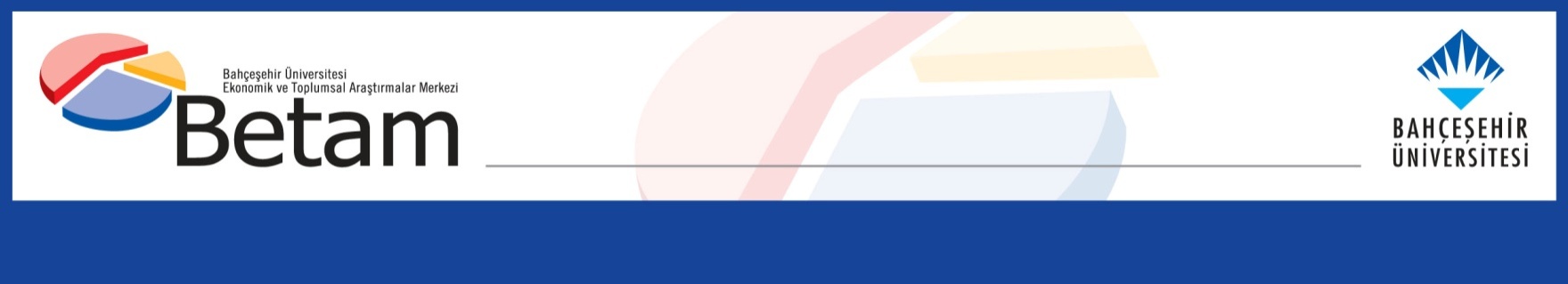 57 BİN ÇOCUK HAFTADA 40 SAATTEN UZUN ÇALIŞIYORGökçe Uysal, Melike Kökkızıl**Yönetici Özeti2012 Çocuk İşgücü Anketi verileri Türkiye'de 292 bin çocuğun hala ekonomik faaliyetlerde çalıştığını göstermektedir. Bir taraftan çalışan çocukların dört üçü ücretsiz aile işçisi olarak çalışmaktadır. Dolayısıyla çalışma saatleri nispeten kısadır, yarısı günde ortalama bir saat çalışmaktadır. Diğer taraftan 47 bin çocuk ekonomik faaliyetlerde hem haftada 40 saatten uzun çalışmakta hem de karşılığında çok düşük ücretler almaktadır. Çocuk işçiliğinin önlenmesinde daha çok yol kat edilmesi gerektiği aşikardır. Ekonomik faaliyetlerde çalışmayan çocukların büyük kısmı ise ev işlerinde ailelerine yardımcı olmaktadır. Bu grupta toplumsal cinsiyet rollerinin çocukların evde yaptıkları işleri şekillendirdikleri dikkat çekmektedir. Ev işlerinde çalışan yaklaşık 10 bin çocuk haftada 40 saatten fazla iş yaptığını söylemektedir. Bu çocukların aileye yardım etmekten çok daha fazla çalıştıkları, hatta hane içi üretimin büyük kısmını yüklendikleri düşünülebilir. Böylelikle 47 bini ev dışı işlerde, 10 bini ev işlerinde olmak üzere toplam 57 bin çocuk haftada 40 saatten fazla çalıştığını söylemektedir. Uzun süreli çalışma temposu içerisinde olan bu çocukların okula devam etseler dahi eğitim kalitelerindeki düşük olma tehlikesinin, çocuk işçiliğini yoksulluk tuzağına dönüştürebileceği politika yapıcılar ve araştırmacılar tarafından önem verilmesi gereken bir konu olarak görülmektedir. Çalışan çocuk oranında 2006’dan bu yana düşüş yokTürkiye'de çocuk işgücü dönem dönem tartışılan ama çoğu zaman unutulan bir işgücü piyasası gerçeğidir. En basitinden TÜİK tarafından toplanan ve aylık olarak açıklanan işgücü piyasası verilerine çocuk işgücü verileri dahil değildir. Halbuki Uluslararası Çalışma Örgütü (International Labor Organization, ILO) ile imzalanan anlaşmalar çerçevesinde Türkiye çocuk işgücü ile ilgili önlemler almak zorundadır. Türkiye, ILO/IPEC Programı olarak bilinen Çocuk İşçiliğinin Sona Erdirilmesi Uluslararası Programı'na 1992 yılından bu yana dâhildir. ILO/IPEC programı çerçevesinde, Türkiye uzun vadeli hedef olarak çocuk işçiliğine son verilmesini amaçlamakla birlikte kısa ve orta vadeli hedef olarak çocukların korunması ve çalışma koşullarının iyileştirilmesi amaç edinmiştir. Ancak son dönemlerde bu mücadelede fazla yol kat edilmediği görülmektedir. Tablo 1'de TÜİK tarafından açıklanan Çocuk İşgücü Anketi 2006 ve 2012 yılları verileri özetlenmektedir. Çalışan çocuk sayısı 2006 yılında 320 binden 2012 yılında 292 bine düşmüş, çocuk işçilerin sayısında sınırlı bir azalma görülmüştür. Türkiye'de çalışan çocuk sayısı 6 yılda sadece 28 bin azalmıştır. Ancak bu süre zarfında Türkiye’de toplam doğurganlık oranındaki düşüş nedeniyle toplam çocuk sayısında da bir düşüş görülmektedir. Dolayısıyla çalışan çocuk oranları bakımından hiçbir değişiklik olmamıştır. 2012'de 6-14 yaş aralığında olan 11 milyon 386 bin çocuğun yüzde 2,6'sı çalışmaktadır. Tablo 1 2006 ve 2012 yıllarında 6-14 yaş arasında çocukların çalışma durumu Kaynak: 2006, 2012 Çocuk İşgücü Anketi, TUİK; BetamÇocukların çoğu tarımda çalışıyor2012 yılında 292 bin ekonomik faaliyette bulunan çocuğun hangi sektörlerde yer aldığı Şekil 1’de incelenmiştir. Erkek çocukların %64’ünün, kız çocukların %77’sinin tarım sektöründe çalıştığı görülmektedir. Erkek çocuk çalışanların %20’si, kız çocuklarının ise %14’ü hizmet sektöründe çalışmaktadır. Kız çocuk çalışanlarının %9’u ve erkek çocuk işçilerinin %16’sı sanayi sektöründe çalışmaktadır. Veriler çalışan çocukların büyük kısmının tarımda çalıştığını ortaya koymaktadır. Bu durum kız çocuklar arasında daha yaygındır. Şekil 1 6-14 yaş arası erkek ve kız çocuk işçilerin çalıştıkları sektörler Kaynak: 2012 Çocuk İşgücü Anketi, TUİK; Betam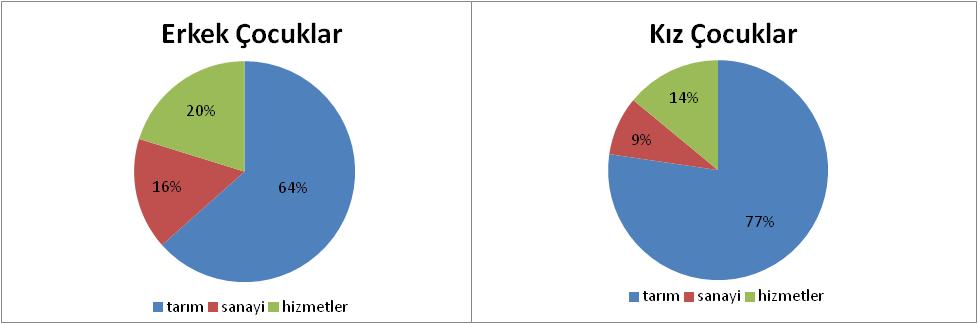 Çalışan dört çocuktan üçü ücretsiz aile işçisi Tablo 2'de 6-14 yaş grubundaki çocuk çalışanlar işteki durumları sektörlere göre sınıflandırılmıştır. Tablo 2'ye göre toplam 292 bin çocuk çalışanın 222 bini (yüzde 75,9) ücretsiz aile işçisi olarak çalışmaktadır. Türkiye'de tarımın genellikle aile işletmelerinde yapılıyor olmasının işgücü piyasasındaki yansımaları çocuk işgücünde de ortaya çıkmaktadır. Tarımda çalışan 200 bin çocuğun 183 bini ücretsiz aile işçisi olarak çalışmaktadır. Tarımda ücretli, yevmiyeli 17 bin çocuk çalışmaktadır. Bu çocukların büyük kısmının mevsimlik işçi olarak çalıştıkları söylenebilir. Tablo 2 6-14 yaş grubundaki çalışan çocukların sektörlere göre işteki durumu, 2012 Kaynak: 2012 Çocuk İşgücü Anketi, TUİK; BetamDiğer taraftan tarım dışı sektörlerde çalışan çocukların da yüzde 42,1'inin ücretsiz aile işçisi olduğu dikkat çekmektedir. Bu durumun bir yansıması olarak tarım dışında çalışan çocukların yarısından çoğunun (yüzde 56,9) ücretli yevmiyeli çalıştığı görülmektedir. Yaklaşık 47 bin çocuk haftada 40 saatten çok çalışıyor Çalışan çocukların referans haftasında toplam kaç saat çalıştıkları işteki durumlarına göre Tablo 3'te irdelenmiştir. 292 bin çalışan çocuğun 114 bini (yüzde 39,1) haftada 7 saatten az çalışmaktadır. Bununla birlikte, çalışan çocukların yarısından fazlası (yüzde 60,4) haftalık ortalama 15 saatten az çalışmaktadır. Tablo 3 Çalışan çocukların işteki durumuna göre haftalık çalışma süreleri Kaynak: 2012 Çocuk İşgücü Anketi, TUİK; BetamÇalışma süreleri işteki durumlarına göre incelendiğinde, ücretsiz aile işçisi olarak çalışan çocuk işçilerinin yaklaşık yarısının haftada 7 saatten az, yani günde ortalama en fazla 1 saat çalıştığı görülmektedir. Ücretsiz aile işçisi olarak çalışan çocukların yüzde 90'ı haftada en fazla 30 saat çalışmaktadır. Kendi hesabına çalışan çocuk işçilerin yüzde 45,3'ü günde ortalama en fazla 1 saat çalışmaktadır. Dolayısıyla, kendi hesabına çalışan çocuklar ile ücretsiz aile işçilerinin yaklaşık yarısının günde ortalama en fazla 1 saat çalıştıkları söylenebilir. Kendi hesabına çocuk çalışanların haftada 30 saatin altında çalıştıkları görülmektedir. Buna karşın sayıları toplam 47 bin çocuk haftada en az 40 saat çalıştığını söylemektedir. Bu çocukların büyük kısmı (38 bin) ücretli veya yevmiyeli istihdam edilmektedir. Hatta ücretli yevmiyeli çalıştığını söyleyen yaklaşık 70 bin çocuğun yarısından fazlasının (yüzde 54,6'sı) haftada 40 saatten uzun çalışmaktadır. Çocuk işçilerin  yüzde 10'unundan fazlası referans haftası içerisinde 45 saatten fazla çalıştığını belirtmiştir. Türkiye'de yasal haftalık çalışma süresinin 45 saat olduğu dikkate alındığında yaklaşık 39 bin çocuğun ağır şartlar altında çalıştıkları çarpıcı bir biçimde ortaya çıkmaktadır. Tablo 4 Ücretli, yevmiyeli veya kendi hesabına çalışan çocukların ortalama aylık ücretleri  Kaynak: 2012 Çocuk İşgücü Anketi, TUİK; BetamTablo 4'te ücretli, yevmiyeli çalışan çocukları ile kendi hesabına çalışan çocukların ortalama aylık ücretleri özetlenmektedir. Ücretli, yevmiyeli veya kendi hesabına çalışan çocukların yarısından çoğu (yüzde 53,2) ayda 200 TL'nin altında ücret almaktadır. Çalışan çocukların yüzde 90'nından fazlası 600 TL'nin altında ücret almaktadır. Çalışan çocukların toplamda haftalık çalışma süresi ile aylık ücretleri incelendiğinde, az süre çalışmalarından dolayı az ücret elde ettikleri düşünülebilir Ancak, ücretli, yevmiyeli çalışan çocukların ortalama çalışma süreleri diğerlerine kıyasla farklılık göstermesi nedeniyle ücretli yevmiyeli çalışan çocukların haftalık çalışma süresine göre ne kadar aylık ücret edindikleri bilgisi önemlidir. Tablo 5'te ücretli yevmiyeli çocukların çalışma saatleri ve ücretleri verilmektedir. Çalışma saatleri uzayan ücretli, yevmiyeli çocuk işçilerin saat-ücret dağılımı incelendiğinde, haftada 45 saatin üzerinde çalışan (ve referans haftasında iş başında olan) 31 bin çocuğun neredeyse 17 bininin ayda 500 TL'den az kazandığı göze çarpmaktadır. Tablo 5 Ücretli yevmiyeli çalışan çocukların haftalık çalışma saatlerine göre aylık ücretleriKaynak: 2012 Çocuk İşgücü Anketi, TUİK; Betam53 bin çocuk çalışıyor ve okula devam etmiyorÇocuk işçiliği yönünde çeşitli politikalar yürütülmekte olmasına rağmen, Türkiye’de çocuk işçiliğinin hala var olduğu görülmektedir. Okul çağında olan bu çocukların çocuk işçiliğine yönelmesinin altında yatan nedenleri irdelemek bu sorunun kaynaklarını anlayabilmek bakımından önemlidir. Tablo 6 Sektörlere göre çocuk çalışanların esas çalışma nedenleriKaynak: 2012 Çocuk İşgücü Anketi, TUİK; BetamTablo 6'da çocuk çalışanların çalışmalarındaki esas nedenleri sektörlere göre incelenmiştir. Çalışan çocuklarının yüzde 78,5'i olan toplam 230 bin çocuk hane halkı gelirine katkıda bulunmak veya hane halkının ekonomik faaliyetine yardımcı olmak amacıyla çalışmaktadır. Buna ailesi istediği için çalışan 35 bin (yüzde 12,1) çocuğu eklediğimizde çocukların yüzde 90'ının ihtiyaç duyulduğu için ya da aileler istediği için çalıştığı görülmektedir. Kuşkusuz, tarım sektöründe ihtiyaç duyulduğu için ya da aileler istediği için çalışan çocuklar daha yoğun görülmektedir. Tarım dışı sektörlerde çalışan çocuklar için de benzer bir tablo olmasına rağmen, iş öğrenmek veya meslek sahibi olmak için çalışan çocukların payı yüzde 15 civarındadır. Nitekim kendi ihtiyaçlarını karşılamak isteyenlerin payı ise yüzde 8,2'dir. Hatırlatmak gerekirse veriler okuma çağında yer alan ve eğitim sistemi kapsamında okula gitmesi zorunlu olan 6-14 yaş grubundaki çocukların verileridir. Gerek zorunlu eğitim çağında olmaları bakımından gerekse erken yaşta işgücüne dahil olan çocukların beşeri sermayesi bakımından çocuk işçilerin okula devam etme durumları ve okula devam etmeyenlerin eğitim durumları önem teşkil etmektedir. Tablo 6'da 2012 yılında ekonomik faaliyetlerde çalışan çocukların okula devam etme durumu gösterilmektedir. Tablo 6'daki sonuçlar, Türkiye'de 2012 yılında 292 bin ekonomik faaliyette bulunan çocuğun 239 bin 373ü devam etmekte, 52 bin 897'si okula devam etmemekte olduğunu göstermektedir. Tablo 7 Çocuk işçilerin okula devam etme durumu, 2012Kaynak: 2006,2012 Çocuk İşgücü Anketi, TUİK; Betam2006 yılı ile 2012 yılı verileri Tablo 7'de görülmektedir. Aradaki 6 yıl içerisinde 6-14 yaş grubundaki çocuk işçilerin okula devamlılık oranının yüzde 61,2'den yüzde 81,9'ya yükseldiği görülmektedir. Hem okula devam eden çocuk işçi sayısında hem de okula devamlılık oranında önemli artışlar kaydedilmiştir. Aynı zamanda, hem kız hem de erkek çocuk işçilerin okula devamlılık oranında yaklaşık yüzde 20 puanlık neredeyse eşit artışın görülmesi sonucunda, kız ve erkek çocuk işçiler arasındaki uçurumda önemli bir değişim görülmemektedir. Diğer bir ifadeyle, erkek çocuk işçilerin okula devamlılık oranı yüzde 66,5'ten yüzde 87,0'a yükselmekle beraber, kız çocuk işçilerindeki oran yüzde 51,5'ten yüzde 73,2'ye yükselmiştir. Hem kız hem erkek çocuklarda okula devam oranlarının hızlı bir şekilde artmış olması bu dönemde uygulanan politikaların okula devamda etkili olduklarına işaret etmektedir. Diğer taraftan bu politikaların toplumsal cinsiyet farklılıklarını gözetmediği de ortaya çıkmaktadır. Zira kız - erkek arasındaki derin fark bu süre zarfında kapanmamıştır. Tablo 8 Okula devam etmeyen çocuk işçilerin eğitim durumuKaynak: 2006, 2012 Çocuk İşgücü Anketi, TUİK; BetamTablo 8'de okula devam etmeyen 6-14 yaş grubundaki çocukların eğitim durumu incelenmiştir. 2012 yılı verileri 52 bin 897 çocuk işçinin yüzde 60,3'ünün bir okuldan mezun, yani ilköğretim mezunu olduğunu, yüzde 26,1'inin hiç okula gitmediğini, yüzde 13,6'sının ilköğretimden mezun olmadan terk ettiğini göstermektedir. 2006 yılı ile karşılaştırıldığında okula devam etmeyen çocuklar içerisinde bir okuldan mezun olanların payının yüzde 52,7'den yüzde 60,3'e çıktığı görülmektedir. Bu gelişmeye paralel olarak bir okuldan mezun olmadan terk etmiş çocukların oranı yüzde 23,2'den yüzde 13,6'ya gerilemiştir. Bu dönemde hiç okula gitmemiş çocukların oranı az da olsa artmıştır. Ancak hiç okula gitmemiş çocukların sayısının 30 binden  14 bine düştüğü de göz ardı edilmemelidir. Her iki çocuktan biri ev işlerinden sorumlu2012'de TÜİK Çocuk İşgücü Anketinin veri seti yapısında çeşitli düzenlemelere gidilmiş ve çocukların ekonomik faaliyetlerde çalışma durumlarına ek olarak, ev işi faaliyetlerinde bulunan çocukların çalışma koşulları hakkında bilgi edinme imkânı sağlanmıştır. Ancak, ev işleri faaliyetleri ile ilgili sorular sadece ekonomik faaliyetlerde bulunmayan çocuklara yöneltilmektedir. Dolayısıyla, anket veri yapısı hem ekonomik faaliyetlerde çalışan hem de ev işleri faaliyetlerinde bulunan çocukların tanımlanmasını mümkün kılmamıştır. Ev işi faaliyetleri için tanımlanan etkinlikler ise şu şekilde sıralanabilir: Kendi hanesi için alışveriş yapma, kendi evi için yemek pişirme, evin veya ev eşyalarının temizliği ile uğraşma, çamaşır veya bulaşık yıkama, kardeşin veya diğer aile fertlerinin bakımı ile ilgilenme, odun, kömür, su vb. taşıma işi, bunların dışında yapılan ev işi. Ekonomik faaliyetlerde bulunmayan çocuklar referans haftasında yukarıda belirtilen ev işi aktivitelerden herhangi birinde bulunmuş ise “ev işlerinde faaliyette bulunan çocuklar” olarak tanımlanmıştır.  Tablo 9’da 6-14 yaş grubundaki çocukların cinsiyetlerine göre sayı ve oranlar verilmiştir. 6-14 yaş grubunda 2012 yılında yaklaşık olarak 11 milyon 386 bin çocuk nüfusu olan Türkiye’de ev içi faaliyetlerde bulunmanın yaygın olduğu göze çarpmaktadır. 2,4 milyon erkek çocuk ve 2,9 milyon kız çocuk evde iş yaptıklarını söylemektedir. Ekonomik ve ev içi faaliyetler beraber değerlendirildiğinde erkek çocukların yüzde 44,6'sı, kız çocukların ise yüzde 53,6'sı bir şekilde çalışmaktadır. Tablo 9 6-14 grubundaki çocukların çalışma durumu, 2012Kaynak: 2012 Çocuk İşgücü Anketi, TUİK; BetamEv işleri faaliyetlerine göre dağılım Tablo 10'da verilmektedir. Verilere göre çocukların en çok yaptığı ev işi faaliyetleri alışveriş yapma, evin/ev eşyalarının temizliğiyle uğraşma ve çamaşır/bulaşık yıkamadır. Hem ev işi faaliyetlerinde daha çok kız çocuk çalışmasından hem de faaliyetlerin niteliğinden geleneksel toplumsal cinsiyet rollerinin ufak yaşlardan itibaren çocuklara yüklendiği düşünülebilir. Tablo 10 Çocukların ev işleri faaliyetlerindeki cinsiyete göre dağılımıKaynak: 2012 Çocuk İşgücü Anketi, TUİK; BetamTablo 11'de ev işi faaliyetlerinde bulunan çocukların ortalama haftalık çalışma süreleri verilmektedir. Görüldüğü gibi çocukların yüzde 65,5'i, kız çocukların ise yüzde 43,7'si haftada en fazla iki saat ev işi faaliyetinde bulunduğunu belirtmektedir. Daha genel olarak ise ev işleriyle uğraşan çocukların çok büyük bir kısmı haftada en fazla 7 saatini bu işlere ayırmaktadır. Buna karşın yaklaşık 760 bin çocuk ev işi faaliyetlere haftada 7 saatten fazla zaman harcamaktadır. Yine kız çocuklarının ev işi faaliyetlerine harcadıkları sürenin erkek çocuklardan uzun olduğu dikkat çekmektedir. 585 bin kız çocuğu her hafta en az 8 saatlerini ev işi faaliyetlerine vermektedir. Erkek çocuklarda ise bu kadar uzun süre çalışanları sayısı sadece 179 bindir. 8 bini kız, 10 bin çocuk ev işlerinde 40 saat ve üzeri çalıştığı görülmektedir. Tablo 11 Cinsiyete göre ev işleri faaliyetlerinde bulunan çocukların ortalama haftalık çalışma süreleri  Kaynak: 2012 Çocuk İşgücü Anketi, TUİK; BetamDaha kat edilecek çok mesafe varBu araştırma notunda, 6-14 yaş grubundaki çocukların istihdam durumları, çalışma koşulları ve bu çalışma koşullarının çocukların eğitimsel gelişimlerine etkileri incelenerek Türkiye'deki çocuk işgücü piyasasının görünümüne odaklanılmıştır. Bulgular ışığında, ekonomik faaliyetlerde çalışan çocukların oranının yüzde 2,6'da sabit kaldığı görülmektedir. Ekonomik faaliyetlerde çalışan çocukların çoğunlukla tarım sektöründe ve/ya ücretsiz aile işçisi olarak çalıştıkları görülmektedir. Ücretsiz aile işçilerinin yarısına yakını haftada 7 saatten az ve yüzde 90'ı en fazla 30 saat çalışmaktadırlar. Dolayısıyla, ücretsiz aile işçilerinin çalışma koşulları çocukların gelişimlerine ve okula gitmelerini önleyecek şekilde olmadığı düşünülebilir. Öte taraftan, ekonomik faaliyetlerde çalışan 47 bin çocuk haftada 40 saatten uzun çalıştığını söylemektedir. Ekonomik faaliyetlerde çalışan çocukların üçte birini oluşturan ücretli,yevmiyeli çocuk çalışanların yarısından fazlası haftada 40 saatten fazla, üçte biri ise  55 saatten fazla çalışmaktadır. Çalışma saatleri ile çocuk çalışanların aldıkları aylık ücretleri karşılaştırıldığında ücretli,yevmiyeli çalışan çocuklar arasında haftada en az 45 saat çalışan 31 bin çocuğun 17 bini ayda 500TL'den az kazandığı görülmektedir. Ev içi faaliyetlerde çalışan çocuklar arasında 10 bin çocuk da haftada 40 saatten uzun çalıştığını belirtmektedir. Çalıştıkları ortamdan bağımsız olarak çocukların haftada 40 saat bilfiil çalışıyor olması bu çocukların hane içi veya dışında bir yetişkin kadar çok çalıştığına işaret etmektedir. Bu durum kuşkusuz çocukların eğitim hayatını olumsuz etkileyecektir.  Çocuk çalışanların çoğunlukla hane içi üretimin ihtiyaçlarını gözeterek çalıştıkları ve özellikle ücretli, yevmiyeli çalışan çocukların uzun süreli çalışma temposu içerisinde olması dikkate alındığında okullaşma oranında iyileşmeler görünse dahi yoksul çocukların beşeri sermayesi ileriki yaşlarında akranlardan görece daha az eğitimli ve daha az ücretlerde çalışması durumunu getirmesi söz konusu olabilir. Nitekim uluslar arası eğitim kalitesini ölçen PISA puanlar üzerine yapılan Betam araştırmasının sonuçlarına göre, Türkiye’de öğrenci başarısının aşağı çekilmesinin etkenleri arasında artan öğrenci devamsız olduğu görülmektedir.  Çocuk işçiliğinin yoksulluk tuzağına yol açmasını engellemek amacıyla çocuk işçiliğinin öncelikli politika alanı olarak belirlenmesi şarttır. 20062012Çalışan çocuk sayısı320.000292.271Toplam çocuk sayısı12.478.00011.385.940Çalışan çocuk oranı%2,6%2,6TarımTarımTarım dışıTarım dışıToplamToplamSayıOranSayıOranSayıOranÜcretli, yevmiyeli17.334%8,752.290%56,969.624%23,8Kendi hesabına0%0,0959%1,0959%0,3Ücretsiz aile işçisi183.014%91,438.674%42,1221.688%75,9Toplam200.348%100,091.923%100,0292.271%100,0Ücretli, yevmiyeliÜcretli, yevmiyeliKendi hesabınaKendi hesabınaÜcretsiz aile işçisiÜcretsiz aile işçisiToplamToplamKişi sayısıSıklık derecesiKişi sayısıSıklık derecesiKişi sayısıSıklık derecesiKişi sayısıSıklık derecesi1-7 Saat4.201%6,0435%45,3109.611%49,4114.247%39,18-15 Saat8.984%12,953.383%24,162.366%21,316-30 Saat14.881%21,4524%54,735.006%15,850.411%17,231-39 Saat2.208%3,213.727%6,215.935%5,540-45 Saat6.488%9,31.422%0,67.911%2,746-54 Saat7.344%10,53.418%1,510.762%3,755+ Saat24.230%34,83.807%1,728.037%9,6Referans haftasında iş başında olmayanlar1.289%1,91.314%0,62.603%0,9Toplam69.624%100959%100221.688%100292.271%100Kişi SayısıSıklık Derecesi0-100TL23.439%33,2101-200TL14.133%20,0201-300TL2.400%3,4301-400TL7.800%11,1401-500TL7.626%10,8501-600TL10.472%14,8601+TL4.713%6,7Toplam çocuk işçi70.582%100,00-100TL101-200TL201-300TL301-400TL401-500TL501-600TL601+TLToplam1-7 Saat3.1881.0134.2011-7 Saat%75,9%24,1%100,08-15 Saat7.6431.3418.9848-15 Saat%85,1%14,9%100,016-30 Saat7.8832.7496202.98364614.88116-30 Saat%53,0%18,5%4,2%20,0%4,3%100,031-39 Saat7453825345462.20831-39 Saat%33,8%17,3%24,2%24,8%100,040-45 Saat1.6083.3064925185646.48840-45 Saat%24,8%51,0%7,6%8,0%8,7%100,046-54 Saat9444379852.8791.4966027.34446-54 Saat%12,9%6,0%13,4%39,2%20,4%8,2%100,055+ Saat9943.5391.2882.3333.5368.4294.11024.23055+ Saat%4,1%14,6%5,3%9,6%14,6%34,8%17,0%100,0Referans haftasında İş başında olmayanlar8424471.289Referans haftasında İş başında olmayanlar%65,3%34,7%100,0Toplam23.00513.6092.4007.8007.62610.4724.71369.624Toplam%33,0%19,5%3,4%11,2%11,0%15,0%6,8%100,0TarımTarımTarım dışıTarım dışıToplamToplamHane halkı gelirine katkıda bulunmak51.712%25,835.510%38,687.222%29,8Hane halkının ekonomik faaliyetine yardımcı olmak  (ücretsiz aile işçisi)114.682%57,227.701%30,1142.383%48,7İş öğrenmek, meslek sahibi olmak2.459%1,213.173%14,315.632%5,4Ailesi istediği için çalışıyor27.739%13,97.754%8,435.493%12,1Kendi ihtiyaçlarını karşılamak1.477%0,77.499%8,28.975%3,1Diğer2.278%1,1286%0,32.564%0,9Toplam200.348%100,091.923%100,0292.271%100,0ToplamToplamErkekErkekKızKız2006Okula devam ediyor196.077%61,2137.915%66,558.161%51,52006Okula devam etmiyor124.178%38,869.455%33,554.723%48,52012Okula devam ediyor239.373%81,9160.632%87,078.742%73,22012Okula devam etmiyor52.897%18,124.058%13,028.840%26,82006200620122012Bir okuldan mezun olmuş65.431%52,731.888%60,3Bir okuldan mezun olmadan terk etmiş28.846%23,27.204%13,6Hiç okula gitmemiş29.901%24,113.805%26,1Toplam124.178%100,052.897%100,0ErkekErkekKızKızEkonomik faaliyetlerde çalışanlar184.689%3,2107.581%1,9Ev işlerinde faaliyette bulunanlar2.400.712%41,42.889.132%51,7Çalışmayanlar3.208.200%55,42.595.627%46,4Toplam5.793.602%100,05.592.341%100,0ErkekErkekKızKızToplamToplamKendi hanesi için alışveriş yapma2.093.607%87,21.894.077%65,63.987.684%75,4Kendi evi için yemek pişirme157.231%6,5885.414%30,61.042.644%19,7Evin veya ev eşyalarının temizliği ile uğraşma651.052%27,12.102.407%72,82.753.460%52,1Çamaşır veya bulaşık yıkama136.295%5,71.465.421%50,71.601.716%30,3Kardeşin veya diğer aile fertlerinin bakımı ile ilgilenme577.025%24,01.172.734%40,61.749.760%33,1Odun,kömür, su vb. Taşıma işi352.714%14,7261.703%9,1614.417%11,6Bunların dışında yapılan ev işi27.474%1,131.358%1,158.832%1,1Toplam ev işleri faaliyetlerinde bulunan çocuk sayısı2.400.712%100,02.889.132%100,05.289.844%100,0ErkekErkekKızKızToplamToplamSayıSıklık DerecesiSayıSıklık DerecesiSayıSıklık Derecesi1-2 Saat1.572.575%65,51.262.916%43,72.835.491%53,63-7 Saat649.867%27,11.040.795%36,01.690.661%32,08-15 Saat124.029%5,2403.643%14,0527.672%10,016-30 Saat51.074%2,1163.066%5,6214.140%4,031-39 Saat653%0,010.825%0,411.478%0,240+ Saat2.515%0,17.887%0,310.402%0,2Toplam2.400.712%1002.889.132%1005.289.843%100